   Publications    Projects    NSTC Projects:       Industry Projects: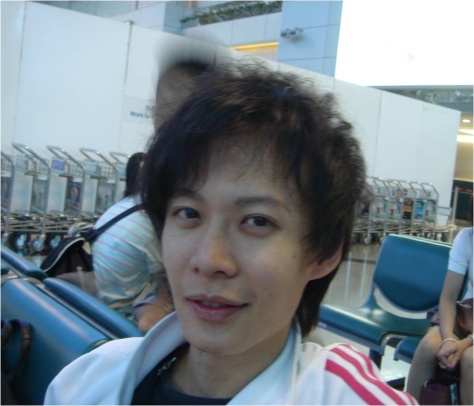 